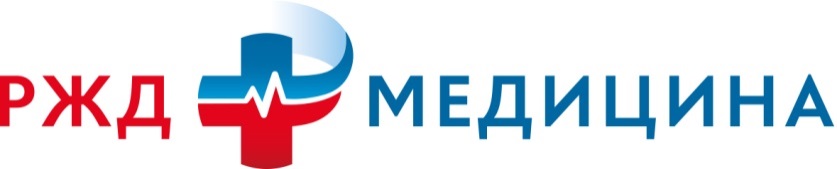 ПРОГРАММА КОНФЕРЕНЦИИ	«Болевой синдром на стыке специальностей»14 декабря 2018г.Организаторы:НУЗ «Научный клинический центр ОАО «РЖД»Кафедра нейрохирургии ФГБОУ ДПО «Российская медицинская академия непрерывного профессионального образования» Минздрава РоссииКлиника «ОРТОСПАЙН»Организационный комитет:Главный врач Научного клинического центра ОАО «РЖД» Р.И. Шабуров Руководитель Центра патологии позвоночника и спинного мозга А.В. Басков Заведующий отделением патологии позвоночника В.А. Басков Заведующий отделением травматологии и ортопедии А.В. Жаглин Главный врач клиники «ОРТОСПАЙН» С.Л. Мигачев 8:00 – 9:00 Регистрация участников (холл корпуса № 4, Волоколамское ш. 84)9:00 – 9:30 Приветственное слово директора НКЦ ОАО «РЖД» Калинина М.Р., главного врача Шабурова Р.И.,  профессора Баскова А.В.9:30 – 10:00 Современные методы дифференциальной диагностики болевого синдрома связанного с опорно-двигательной системой
Басков А.В.10:00 – 10:15 Лечение миогенного болевого синдрома различного генезаМигачев С.Л.10:15 – 10:30 Болевой синдром глазами ревматологаЛялина В.В.10:30 – 11:00 Вопросы, дискуссия11:00 – 11:15 Перерыв11:15 – 11:45  Щадящая хирургия позвоночникаБасков А.В.11:45 – 12:00 Эндоскопическая минимально инвазивная хирургия позвоночникаБорщенко И.А.12:00 – 12:15 Лазерная реконструкция межпозвонкового диска – новый метод лечения дегенеративных заболеваний позвоночникаБасков В.А. 12:15 – 12:30  Современные подходы к лечению фасет-синдрома Гюльзятян А.А.12:30 – 13:00 Вопросы, дискуссия13:00 – 13:15 Перерыв13:15 – 13:30 Диагностика и лечение импиджмент синдромаЖаглин А.В.13:30 – 13:45 Современные возможности лазерной регенерации хряща крупных суставов  Басков В.А.13:45 – 14:00 Лечение плече-лопаточного болевого синдрома связанного дегенеративными заболеваниями позвоночника и ключично-акромиального сочленения Строганов В.А.14:00 – 14:15 Стволовые клетки в лечении заболеваний крупных суставов14:15 – 15:00 Вопросы, дискуссия, семинар «Дифференциальная диагностика дегенеративных, опухолевых и демиелинизирующих заболеваний позвоночника и спинного мозга»15:00 Закрытие конференции